Umwelt im Unterrichtwww.umwelt-im-unterricht.deArbeitsmaterial (Grundschule)Rollenkarten: Wer nutzt das Wattenmeer? Mithilfe von Rollenkarten nehmen die Schüler/-innen die Perspektive unterschiedlicher „Bewohner“ des Wattenmeeres ein. Dazu zählen verschiedene Tierarten ebenso wie menschliche Nutzer/-innen. Hinweise für LehrkräfteWas gehört noch zu diesen Arbeitsmaterialien?  Die folgenden Seiten enthalten Arbeitsmaterialien zum Thema der Woche „Schutz für das Weltnaturerbe Wattenmeer“ von Umwelt im Unterricht. Zu den Materialien gehören Hintergrundinformationen, ein didaktischer Kommentar, ein Unterrichtsvorschlag sowie eine Bilderserie. Sie sind abrufbar unter: https://www.umwelt-im-unterricht.de/wochenthemen/schutz-fuer-das-weltnaturerbe-wattenmeer/ Inhalt und Verwendung der ArbeitsmaterialienJeder Gruppe wird eine Rollenkarte ausgehändigt. Die Schüler/-innen erhalten die Aufgabe, sich in die genannte Rolle hineinzuversetzen und aus deren Sicht die Rollenkarte auszufüllen. Sie sollen überlegen, wozu sie das Wattenmeer nutzen, welche Probleme dabei auftreten und welche Verbesserungen sie sich wünschen. Eine Person übt ihre Rolle mit Unterstützung der Gruppe, um diese anschließend vor der gesamten Klasse vorzuspielen. Verwenden einer Grundschul-SchriftartDie Texte sind in einer Standard-Schriftart angelegt, damit sie mit unterschiedlicher Software bearbeitet werden können. Dadurch kann es Abweichungen von der Schreibweise in der Grundschule geben, insbesondere beim kleinen „a“. Wenn Sie über eine Grundschul-Schriftart verfügen, können Sie diese verwenden. Stellen Sie dazu die Formatvorlage „Standard“ um. Über geeignete Schriftarten informiert die Internetseite http://schulschriften.net/kostenlose-schriften/. Übersicht über die Arbeitsmaterialien Rollenkarte 1: Kegelrobbe	1Rollenkarte 2: Fischer/Fischerin	2Rollenkarte 3: Bauer/Bäuerin	3Rollenkarte 4: Naturschützerin/Naturschützer	4Rollenkarte 5: Besitzer/Besitzerin eines Windparks	5Rollenkarte 6: Tourist/Touristin	6Rollenkarte 7: Austernfischer	7Rollenkarte 8: Kapitän/Kapitänin	8Quellen und Urheberangaben für Bilder	9Rollenkarte 1: KegelrobbeRollenkarte 2: Fischer/FischerinRollenkarte 3: Bauer/BäuerinRollenkarte 4: Naturschützer/NaturschützerinRollenkarte 5: Besitzer/Besitzerin eines WindparksRollenkarte 6: Tourist/TouristinRollenkarte 7: AusternfischerRollenkarte 8: Kapitän/KapitäninQuellen und Urheberangaben für BilderBild: Kegelrobbe; Quelle: the3cats/pixabay.com/CC-0Bild: Austernfischer; Quelle: marcel-zihlmann/pixabay.com/CC-0 Bild: Fischkutter; Quelle: Waschdel/pixabay.com/CC-0Bild: Schiffe: kees torn / flickr.com / CC BY-SA 2.0Bild: Bauernhof; Quelle: Jürgen Hamann/wikimedia commons/CC BY-SA 3.0) Bild: Wattwurm auf Hand; Quelle: volkersworld/flickr.com/CC BY-SA 2.0Bild: Windkraftanlage: hpgruesen / pixabay.com / Public DomainBild: Touristen bei Wattwanderung: Quelle: Hans/pixabay.com/CC-O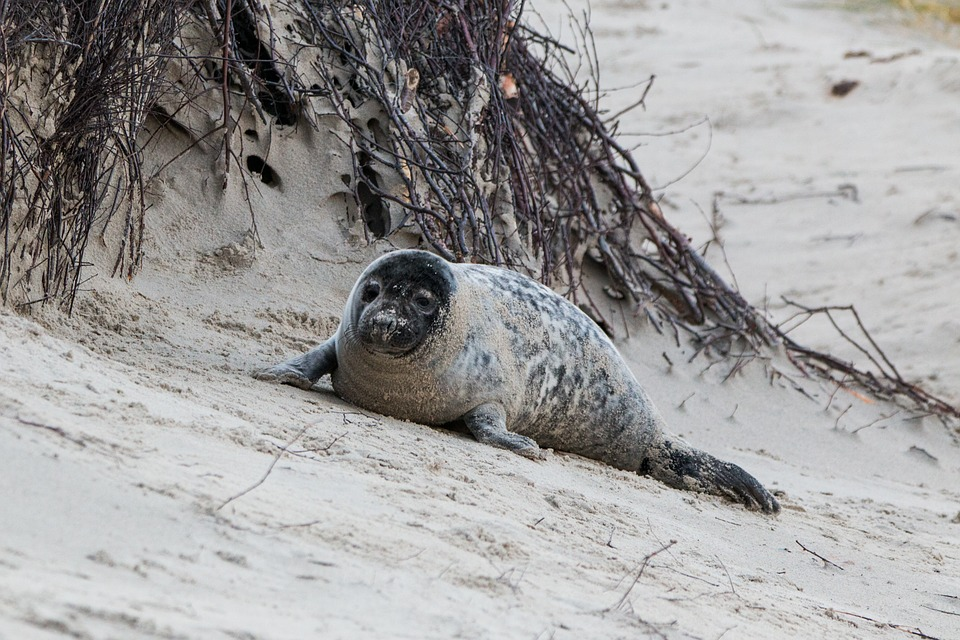 Kegelrobbe Dafür brauche ich das Wattenmeer:_______________________________________________________________
______________________________________________________________________________________________________________________________Welche Probleme treten auf?
_______________________________________________________________
_____________________________________________________________________________________________________________________________________________________________________________________________Das wünsche ich mir für die Zukunft:
___________________________________________________________________________________________________________________________________________________________________________________________________________________________________________________________________________________________________________________________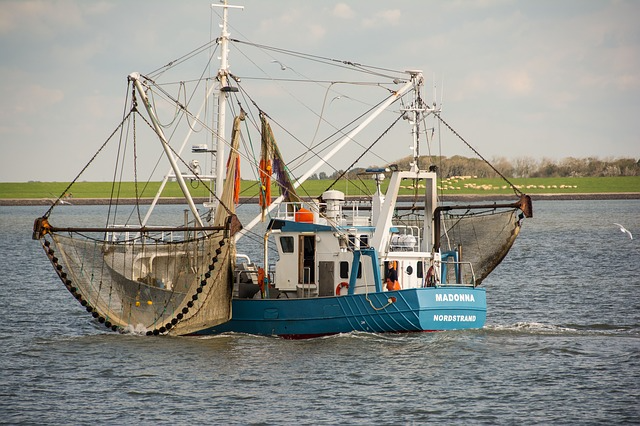 Fischer/-in Dafür brauche ich das Wattenmeer:_______________________________________________________________
______________________________________________________________________________________________________________________________Welche Probleme treten auf?
_______________________________________________________________
_____________________________________________________________________________________________________________________________________________________________________________________________Das wünsche ich mir für die Zukunft:
___________________________________________________________________________________________________________________________________________________________________________________________________________________________________________________________________________________________________________________________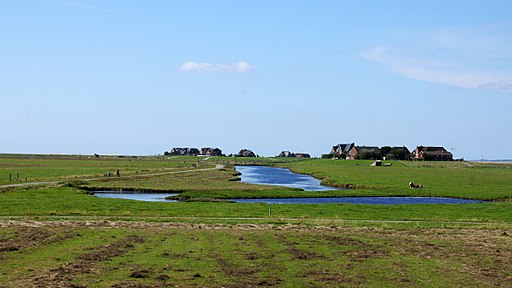 Bauer/Bäuerin Dafür brauche ich das Wattenmeer:_______________________________________________________________
______________________________________________________________________________________________________________________________Welche Probleme treten auf?
_______________________________________________________________
_____________________________________________________________________________________________________________________________________________________________________________________________Das wünsche ich mir für die Zukunft:
___________________________________________________________________________________________________________________________________________________________________________________________________________________________________________________________________________________________________________________________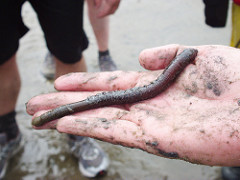 Naturschützerin/Naturschützer Dafür brauche ich das Wattenmeer:_______________________________________________________________
______________________________________________________________________________________________________________________________Welche Probleme treten auf?
_______________________________________________________________
_____________________________________________________________________________________________________________________________________________________________________________________________Das wünsche ich mir für die Zukunft:
___________________________________________________________________________________________________________________________________________________________________________________________________________________________________________________________________________________________________________________________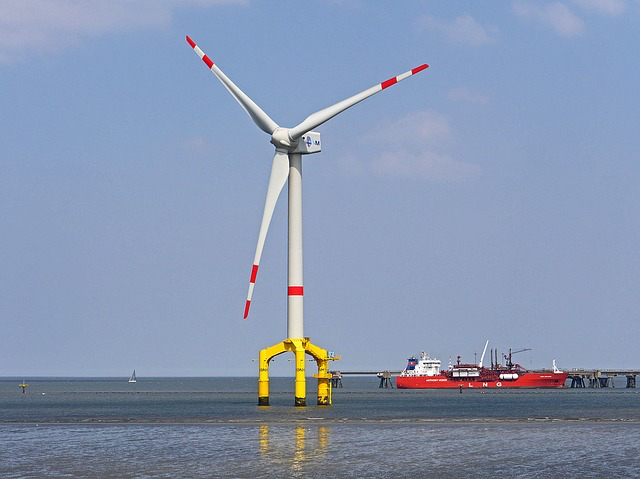 Besitzer/-in eines Windparks Dafür brauche ich das Wattenmeer:_______________________________________________________________
______________________________________________________________________________________________________________________________Welche Probleme treten auf?
_______________________________________________________________
_____________________________________________________________________________________________________________________________________________________________________________________________Das wünsche ich mir für die Zukunft:
___________________________________________________________________________________________________________________________________________________________________________________________________________________________________________________________________________________________________________________________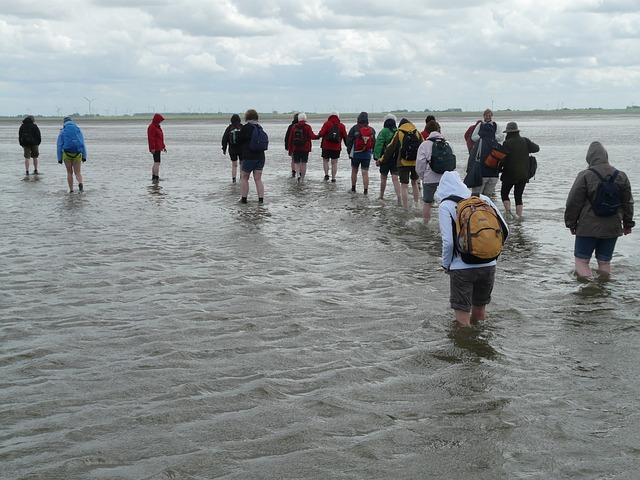 Tourist/TouristinDafür brauche ich das Wattenmeer:_______________________________________________________________
______________________________________________________________________________________________________________________________Welche Probleme treten auf?
_______________________________________________________________
_____________________________________________________________________________________________________________________________________________________________________________________________Das wünsche ich mir für die Zukunft:
___________________________________________________________________________________________________________________________________________________________________________________________________________________________________________________________________________________________________________________________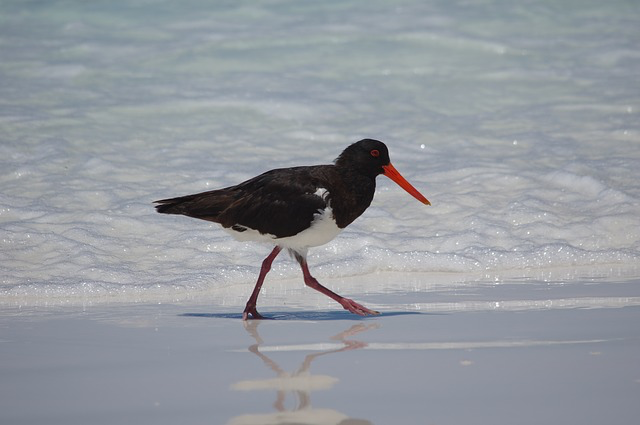 Austernfischer Dafür brauche ich das Wattenmeer:_______________________________________________________________
______________________________________________________________________________________________________________________________Welche Probleme treten auf?
_______________________________________________________________
_____________________________________________________________________________________________________________________________________________________________________________________________Das wünsche ich mir für die Zukunft:
___________________________________________________________________________________________________________________________________________________________________________________________________________________________________________________________________________________________________________________________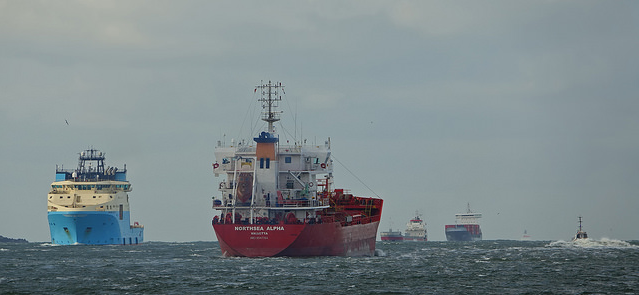 Kapitän/Kapitänin Dafür brauche ich das Wattenmeer:______________________________________________________________
______________________________________________________________________________________________________________________________Welche Probleme treten auf?
_______________________________________________________________
_____________________________________________________________________________________________________________________________________________________________________________________________Das wünsche ich mir für die Zukunft:
___________________________________________________________________________________________________________________________________________________________________________________________________________________________________________________________________________________________________________________________